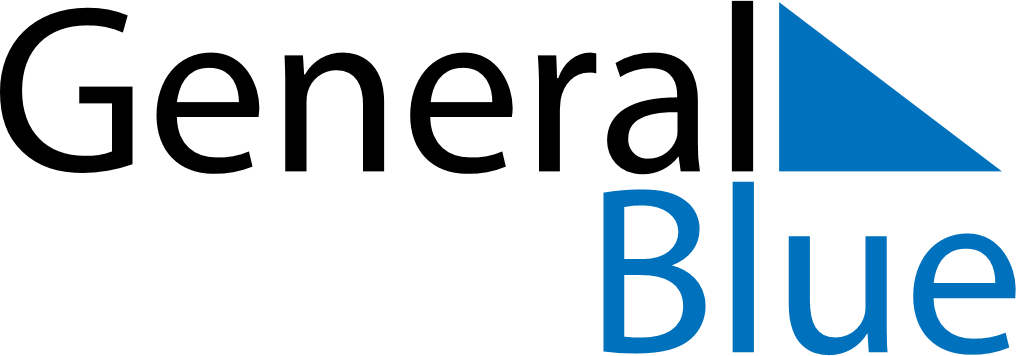 April 2029April 2029April 2029GuamGuamSUNMONTUEWEDTHUFRISAT1234567Easter Sunday89101112131415161718192021Tax Day22232425262728Administrative Professionals Day2930